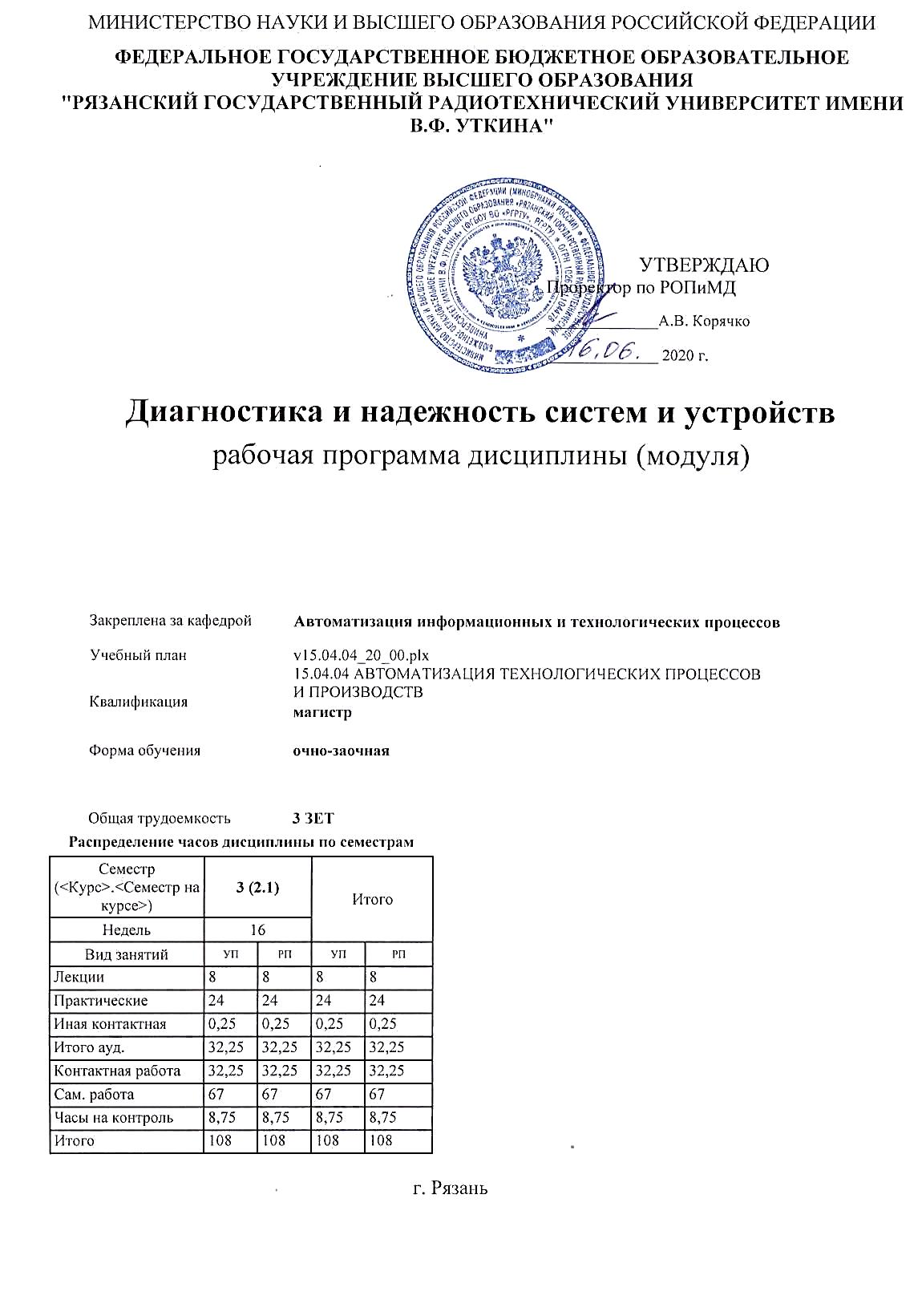 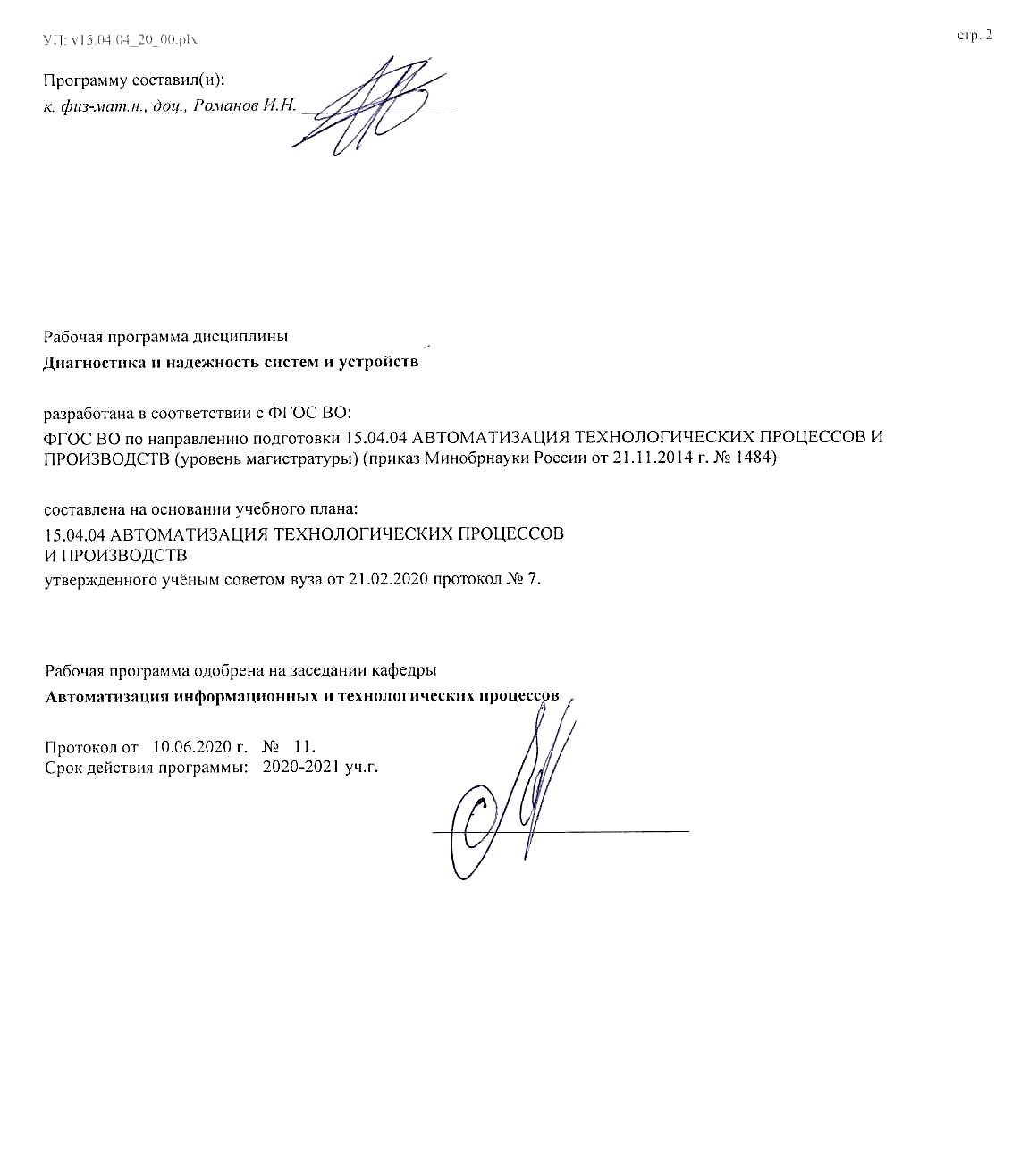 УП: v15.04.04_20_00.plxУП: v15.04.04_20_00.plxстр. 3Визирование РПД для исполнения в очередном учебном годуВизирование РПД для исполнения в очередном учебном годуВизирование РПД для исполнения в очередном учебном годуВизирование РПД для исполнения в очередном учебном годуРабочая программа пересмотрена, обсуждена и одобрена дляисполнения в 2021-2022 учебном году на заседании кафедрыРабочая программа пересмотрена, обсуждена и одобрена дляисполнения в 2021-2022 учебном году на заседании кафедрыРабочая программа пересмотрена, обсуждена и одобрена дляисполнения в 2021-2022 учебном году на заседании кафедрыРабочая программа пересмотрена, обсуждена и одобрена дляисполнения в 2021-2022 учебном году на заседании кафедрыАвтоматизация информационных и технологических процессовАвтоматизация информационных и технологических процессовАвтоматизация информационных и технологических процессовАвтоматизация информационных и технологических процессовПротокол от  __ __________ 2021 г.  №  __Зав. кафедрой _______________________________________Протокол от  __ __________ 2021 г.  №  __Зав. кафедрой _______________________________________Протокол от  __ __________ 2021 г.  №  __Зав. кафедрой _______________________________________Визирование РПД для исполнения в очередном учебном годуВизирование РПД для исполнения в очередном учебном годуВизирование РПД для исполнения в очередном учебном годуВизирование РПД для исполнения в очередном учебном годуРабочая программа пересмотрена, обсуждена и одобрена дляисполнения в 2022-2023 учебном году на заседании кафедрыРабочая программа пересмотрена, обсуждена и одобрена дляисполнения в 2022-2023 учебном году на заседании кафедрыРабочая программа пересмотрена, обсуждена и одобрена дляисполнения в 2022-2023 учебном году на заседании кафедрыРабочая программа пересмотрена, обсуждена и одобрена дляисполнения в 2022-2023 учебном году на заседании кафедрыАвтоматизация информационных и технологических процессовАвтоматизация информационных и технологических процессовАвтоматизация информационных и технологических процессовАвтоматизация информационных и технологических процессовПротокол от  __ __________ 2022 г.  №  __Зав. кафедрой _______________________________________Протокол от  __ __________ 2022 г.  №  __Зав. кафедрой _______________________________________Протокол от  __ __________ 2022 г.  №  __Зав. кафедрой _______________________________________Визирование РПД для исполнения в очередном учебном годуВизирование РПД для исполнения в очередном учебном годуВизирование РПД для исполнения в очередном учебном годуВизирование РПД для исполнения в очередном учебном годуРабочая программа пересмотрена, обсуждена и одобрена дляисполнения в 2023-2024 учебном году на заседании кафедрыРабочая программа пересмотрена, обсуждена и одобрена дляисполнения в 2023-2024 учебном году на заседании кафедрыРабочая программа пересмотрена, обсуждена и одобрена дляисполнения в 2023-2024 учебном году на заседании кафедрыРабочая программа пересмотрена, обсуждена и одобрена дляисполнения в 2023-2024 учебном году на заседании кафедрыАвтоматизация информационных и технологических процессовАвтоматизация информационных и технологических процессовАвтоматизация информационных и технологических процессовАвтоматизация информационных и технологических процессовПротокол от  __ __________ 2023 г.  №  __Зав. кафедрой _______________________________________Протокол от  __ __________ 2023 г.  №  __Зав. кафедрой _______________________________________Протокол от  __ __________ 2023 г.  №  __Зав. кафедрой _______________________________________Визирование РПД для исполнения в очередном учебном годуВизирование РПД для исполнения в очередном учебном годуВизирование РПД для исполнения в очередном учебном годуВизирование РПД для исполнения в очередном учебном годуРабочая программа пересмотрена, обсуждена и одобрена дляисполнения в 2024-2025 учебном году на заседании кафедрыРабочая программа пересмотрена, обсуждена и одобрена дляисполнения в 2024-2025 учебном году на заседании кафедрыРабочая программа пересмотрена, обсуждена и одобрена дляисполнения в 2024-2025 учебном году на заседании кафедрыРабочая программа пересмотрена, обсуждена и одобрена дляисполнения в 2024-2025 учебном году на заседании кафедрыАвтоматизация информационных и технологических процессовАвтоматизация информационных и технологических процессовАвтоматизация информационных и технологических процессовАвтоматизация информационных и технологических процессовПротокол от  __ __________ 2024 г.  №  __Зав. кафедрой __________________________________________Протокол от  __ __________ 2024 г.  №  __Зав. кафедрой __________________________________________Протокол от  __ __________ 2024 г.  №  __Зав. кафедрой __________________________________________УП: v15.04.04_20_00.plxУП: v15.04.04_20_00.plxУП: v15.04.04_20_00.plxстр. 41. ЦЕЛИ ОСВОЕНИЯ ДИСЦИПЛИНЫ (МОДУЛЯ)1. ЦЕЛИ ОСВОЕНИЯ ДИСЦИПЛИНЫ (МОДУЛЯ)1. ЦЕЛИ ОСВОЕНИЯ ДИСЦИПЛИНЫ (МОДУЛЯ)1. ЦЕЛИ ОСВОЕНИЯ ДИСЦИПЛИНЫ (МОДУЛЯ)1. ЦЕЛИ ОСВОЕНИЯ ДИСЦИПЛИНЫ (МОДУЛЯ)1.1Цели дисциплины:Цели дисциплины:Цели дисциплины:Цели дисциплины:1.2- обозначить и усвоить круг проблем, связанных с использованием теории надежности для проектирования автоматизированных систем управления, технологическими процессами;- обозначить и усвоить круг проблем, связанных с использованием теории надежности для проектирования автоматизированных систем управления, технологическими процессами;- обозначить и усвоить круг проблем, связанных с использованием теории надежности для проектирования автоматизированных систем управления, технологическими процессами;- обозначить и усвоить круг проблем, связанных с использованием теории надежности для проектирования автоматизированных систем управления, технологическими процессами;1.3- изучить методы расчета и приобрести практические навыки по расчету количественных характеристик надежности восстанавливаемых и невосстанавливаемых изделий.- изучить методы расчета и приобрести практические навыки по расчету количественных характеристик надежности восстанавливаемых и невосстанавливаемых изделий.- изучить методы расчета и приобрести практические навыки по расчету количественных характеристик надежности восстанавливаемых и невосстанавливаемых изделий.- изучить методы расчета и приобрести практические навыки по расчету количественных характеристик надежности восстанавливаемых и невосстанавливаемых изделий.1.4Задачами дисциплины являются:Задачами дисциплины являются:Задачами дисциплины являются:Задачами дисциплины являются:1.5- освоить содержание понятий используемых в теории надежности: работоспособность, ремонтопригодность, среднее время наработок до первого отказа, наработка на отказ, отказ, предельное состояние и т.д.;- освоить содержание понятий используемых в теории надежности: работоспособность, ремонтопригодность, среднее время наработок до первого отказа, наработка на отказ, отказ, предельное состояние и т.д.;- освоить содержание понятий используемых в теории надежности: работоспособность, ремонтопригодность, среднее время наработок до первого отказа, наработка на отказ, отказ, предельное состояние и т.д.;- освоить содержание понятий используемых в теории надежности: работоспособность, ремонтопригодность, среднее время наработок до первого отказа, наработка на отказ, отказ, предельное состояние и т.д.;1.6- освоить методы статистической оценки количественных характеристик надежности;- освоить методы статистической оценки количественных характеристик надежности;- освоить методы статистической оценки количественных характеристик надежности;- освоить методы статистической оценки количественных характеристик надежности;1.7- освоить методику проведения расчетов параметров надежности;- освоить методику проведения расчетов параметров надежности;- освоить методику проведения расчетов параметров надежности;- освоить методику проведения расчетов параметров надежности;1.8- освоить методику расчета надежности при резервировании различными способами;- освоить методику расчета надежности при резервировании различными способами;- освоить методику расчета надежности при резервировании различными способами;- освоить методику расчета надежности при резервировании различными способами;1.9- изучить средства и пути повышения изделий.- изучить средства и пути повышения изделий.- изучить средства и пути повышения изделий.- изучить средства и пути повышения изделий.2. МЕСТО ДИСЦИПЛИНЫ (МОДУЛЯ) В СТРУКТУРЕ ОБРАЗОВАТЕЛЬНОЙ ПРОГРАММЫ2. МЕСТО ДИСЦИПЛИНЫ (МОДУЛЯ) В СТРУКТУРЕ ОБРАЗОВАТЕЛЬНОЙ ПРОГРАММЫ2. МЕСТО ДИСЦИПЛИНЫ (МОДУЛЯ) В СТРУКТУРЕ ОБРАЗОВАТЕЛЬНОЙ ПРОГРАММЫ2. МЕСТО ДИСЦИПЛИНЫ (МОДУЛЯ) В СТРУКТУРЕ ОБРАЗОВАТЕЛЬНОЙ ПРОГРАММЫ2. МЕСТО ДИСЦИПЛИНЫ (МОДУЛЯ) В СТРУКТУРЕ ОБРАЗОВАТЕЛЬНОЙ ПРОГРАММЫЦикл (раздел) ОП:Цикл (раздел) ОП:Б1.В.ДВ.04Б1.В.ДВ.04Б1.В.ДВ.042.1Требования к предварительной подготовке обучающегося:Требования к предварительной подготовке обучающегося:Требования к предварительной подготовке обучающегося:Требования к предварительной подготовке обучающегося:2.1.1Автоматизация научных исследованийАвтоматизация научных исследованийАвтоматизация научных исследованийАвтоматизация научных исследований2.1.2Автоматизированное проектирование технологических процессов в машиностроенииАвтоматизированное проектирование технологических процессов в машиностроенииАвтоматизированное проектирование технологических процессов в машиностроенииАвтоматизированное проектирование технологических процессов в машиностроении2.1.3Интегрированные системы проектирования и управленияИнтегрированные системы проектирования и управленияИнтегрированные системы проектирования и управленияИнтегрированные системы проектирования и управления2.1.4Практика по получению профессиональных умений и опыта профессиональной деятельности (технологическая практика)Практика по получению профессиональных умений и опыта профессиональной деятельности (технологическая практика)Практика по получению профессиональных умений и опыта профессиональной деятельности (технологическая практика)Практика по получению профессиональных умений и опыта профессиональной деятельности (технологическая практика)2.1.5Промышленные роботыПромышленные роботыПромышленные роботыПромышленные роботы2.1.6Моделирование процессов и системМоделирование процессов и системМоделирование процессов и системМоделирование процессов и систем2.1.7Объектно-ориентированное программированиеОбъектно-ориентированное программированиеОбъектно-ориентированное программированиеОбъектно-ориентированное программирование2.1.8Основы информационной безопасностиОсновы информационной безопасностиОсновы информационной безопасностиОсновы информационной безопасности2.1.9Теоретические основы автоматического управленияТеоретические основы автоматического управленияТеоретические основы автоматического управленияТеоретические основы автоматического управления2.2Дисциплины (модули) и практики, для которых освоение данной дисциплины (модуля) необходимо как предшествующее:Дисциплины (модули) и практики, для которых освоение данной дисциплины (модуля) необходимо как предшествующее:Дисциплины (модули) и практики, для которых освоение данной дисциплины (модуля) необходимо как предшествующее:Дисциплины (модули) и практики, для которых освоение данной дисциплины (модуля) необходимо как предшествующее:2.2.1Методы оптимизации технологических процессовМетоды оптимизации технологических процессовМетоды оптимизации технологических процессовМетоды оптимизации технологических процессов2.2.2Проектирование автоматизированных системПроектирование автоматизированных системПроектирование автоматизированных системПроектирование автоматизированных систем2.2.3Распределенные системы обработки информацииРаспределенные системы обработки информацииРаспределенные системы обработки информацииРаспределенные системы обработки информации2.2.4Научно-исследовательская работа (часть 2)Научно-исследовательская работа (часть 2)Научно-исследовательская работа (часть 2)Научно-исследовательская работа (часть 2)2.2.5Подготовка к защите и процедура защиты выпускной квалификационной работыПодготовка к защите и процедура защиты выпускной квалификационной работыПодготовка к защите и процедура защиты выпускной квалификационной работыПодготовка к защите и процедура защиты выпускной квалификационной работы2.2.6Преддипломная практикаПреддипломная практикаПреддипломная практикаПреддипломная практика3. КОМПЕТЕНЦИИ ОБУЧАЮЩЕГОСЯ, ФОРМИРУЕМЫЕ В РЕЗУЛЬТАТЕ ОСВОЕНИЯ ДИСЦИПЛИНЫ (МОДУЛЯ)3. КОМПЕТЕНЦИИ ОБУЧАЮЩЕГОСЯ, ФОРМИРУЕМЫЕ В РЕЗУЛЬТАТЕ ОСВОЕНИЯ ДИСЦИПЛИНЫ (МОДУЛЯ)3. КОМПЕТЕНЦИИ ОБУЧАЮЩЕГОСЯ, ФОРМИРУЕМЫЕ В РЕЗУЛЬТАТЕ ОСВОЕНИЯ ДИСЦИПЛИНЫ (МОДУЛЯ)3. КОМПЕТЕНЦИИ ОБУЧАЮЩЕГОСЯ, ФОРМИРУЕМЫЕ В РЕЗУЛЬТАТЕ ОСВОЕНИЯ ДИСЦИПЛИНЫ (МОДУЛЯ)3. КОМПЕТЕНЦИИ ОБУЧАЮЩЕГОСЯ, ФОРМИРУЕМЫЕ В РЕЗУЛЬТАТЕ ОСВОЕНИЯ ДИСЦИПЛИНЫ (МОДУЛЯ)ПК-9: способностью обеспечивать надежность и безопасность на всех этапах жизненного цикла продукции, выбирать системы экологической безопасности производстваПК-9: способностью обеспечивать надежность и безопасность на всех этапах жизненного цикла продукции, выбирать системы экологической безопасности производстваПК-9: способностью обеспечивать надежность и безопасность на всех этапах жизненного цикла продукции, выбирать системы экологической безопасности производстваПК-9: способностью обеспечивать надежность и безопасность на всех этапах жизненного цикла продукции, выбирать системы экологической безопасности производстваПК-9: способностью обеспечивать надежность и безопасность на всех этапах жизненного цикла продукции, выбирать системы экологической безопасности производства.....Знать  современные тенденции повышения надежности изделий Знать  современные тенденции повышения надежности изделий Знать  современные тенденции повышения надежности изделий Знать  современные тенденции повышения надежности изделий Знать  современные тенденции повышения надежности изделий Уметь  выполнять расчеты надежности изделий Уметь  выполнять расчеты надежности изделий Уметь  выполнять расчеты надежности изделий Уметь  выполнять расчеты надежности изделий Уметь  выполнять расчеты надежности изделий Владеть  методиками по расчету надежности изделий Владеть  методиками по расчету надежности изделий Владеть  методиками по расчету надежности изделий Владеть  методиками по расчету надежности изделий Владеть  методиками по расчету надежности изделий ПК-16: способностью проводить математическое моделирование процессов, оборудования, средств и систем автоматизации, контроля, диагностики, испытаний и управления с использованием современных технологий научных исследований, разрабатывать алгоритмическое и программное обеспечение средств и систем автоматизации и управленияПК-16: способностью проводить математическое моделирование процессов, оборудования, средств и систем автоматизации, контроля, диагностики, испытаний и управления с использованием современных технологий научных исследований, разрабатывать алгоритмическое и программное обеспечение средств и систем автоматизации и управленияПК-16: способностью проводить математическое моделирование процессов, оборудования, средств и систем автоматизации, контроля, диагностики, испытаний и управления с использованием современных технологий научных исследований, разрабатывать алгоритмическое и программное обеспечение средств и систем автоматизации и управленияПК-16: способностью проводить математическое моделирование процессов, оборудования, средств и систем автоматизации, контроля, диагностики, испытаний и управления с использованием современных технологий научных исследований, разрабатывать алгоритмическое и программное обеспечение средств и систем автоматизации и управленияПК-16: способностью проводить математическое моделирование процессов, оборудования, средств и систем автоматизации, контроля, диагностики, испытаний и управления с использованием современных технологий научных исследований, разрабатывать алгоритмическое и программное обеспечение средств и систем автоматизации и управления.....Знать  основы математического моделирования технологических процессов для расчета надежности изделий Знать  основы математического моделирования технологических процессов для расчета надежности изделий Знать  основы математического моделирования технологических процессов для расчета надежности изделий Знать  основы математического моделирования технологических процессов для расчета надежности изделий Знать  основы математического моделирования технологических процессов для расчета надежности изделий Уметь  применять методы математического моделирования для исследования технологических процессов на надежность Уметь  применять методы математического моделирования для исследования технологических процессов на надежность Уметь  применять методы математического моделирования для исследования технологических процессов на надежность Уметь  применять методы математического моделирования для исследования технологических процессов на надежность Уметь  применять методы математического моделирования для исследования технологических процессов на надежность УП: v15.04.04_20_00.plxУП: v15.04.04_20_00.plxУП: v15.04.04_20_00.plxстр. 5Владеть  математическим аппаратом для моделирования технологических процессов для расчета надежности изделий Владеть  математическим аппаратом для моделирования технологических процессов для расчета надежности изделий Владеть  математическим аппаратом для моделирования технологических процессов для расчета надежности изделий Владеть  математическим аппаратом для моделирования технологических процессов для расчета надежности изделий Владеть  математическим аппаратом для моделирования технологических процессов для расчета надежности изделий Владеть  математическим аппаратом для моделирования технологических процессов для расчета надежности изделий Владеть  математическим аппаратом для моделирования технологических процессов для расчета надежности изделий Владеть  математическим аппаратом для моделирования технологических процессов для расчета надежности изделий Владеть  математическим аппаратом для моделирования технологических процессов для расчета надежности изделий Владеть  математическим аппаратом для моделирования технологических процессов для расчета надежности изделий В результате освоения дисциплины (модуля) обучающийся долженВ результате освоения дисциплины (модуля) обучающийся долженВ результате освоения дисциплины (модуля) обучающийся долженВ результате освоения дисциплины (модуля) обучающийся долженВ результате освоения дисциплины (модуля) обучающийся долженВ результате освоения дисциплины (модуля) обучающийся долженВ результате освоения дисциплины (модуля) обучающийся долженВ результате освоения дисциплины (модуля) обучающийся долженВ результате освоения дисциплины (модуля) обучающийся долженВ результате освоения дисциплины (модуля) обучающийся должен3.1Знать:Знать:Знать:Знать:Знать:Знать:Знать:Знать:Знать:3.1.1методам расчета количественных характеристик надежности, приемы и средства повышения надежности программного обеспечения систем автоматизации и управленияметодам расчета количественных характеристик надежности, приемы и средства повышения надежности программного обеспечения систем автоматизации и управленияметодам расчета количественных характеристик надежности, приемы и средства повышения надежности программного обеспечения систем автоматизации и управленияметодам расчета количественных характеристик надежности, приемы и средства повышения надежности программного обеспечения систем автоматизации и управленияметодам расчета количественных характеристик надежности, приемы и средства повышения надежности программного обеспечения систем автоматизации и управленияметодам расчета количественных характеристик надежности, приемы и средства повышения надежности программного обеспечения систем автоматизации и управленияметодам расчета количественных характеристик надежности, приемы и средства повышения надежности программного обеспечения систем автоматизации и управленияметодам расчета количественных характеристик надежности, приемы и средства повышения надежности программного обеспечения систем автоматизации и управленияметодам расчета количественных характеристик надежности, приемы и средства повышения надежности программного обеспечения систем автоматизации и управления3.2Уметь:Уметь:Уметь:Уметь:Уметь:Уметь:Уметь:Уметь:Уметь:3.2.1производить необходимые расчеты: с использованием данных статистических испытаний, таблиц, графиков и т.д.производить необходимые расчеты: с использованием данных статистических испытаний, таблиц, графиков и т.д.производить необходимые расчеты: с использованием данных статистических испытаний, таблиц, графиков и т.д.производить необходимые расчеты: с использованием данных статистических испытаний, таблиц, графиков и т.д.производить необходимые расчеты: с использованием данных статистических испытаний, таблиц, графиков и т.д.производить необходимые расчеты: с использованием данных статистических испытаний, таблиц, графиков и т.д.производить необходимые расчеты: с использованием данных статистических испытаний, таблиц, графиков и т.д.производить необходимые расчеты: с использованием данных статистических испытаний, таблиц, графиков и т.д.производить необходимые расчеты: с использованием данных статистических испытаний, таблиц, графиков и т.д.3.3Владеть:Владеть:Владеть:Владеть:Владеть:Владеть:Владеть:Владеть:Владеть:3.3.1навыками расчета надежности систем и устройств автоматизациинавыками расчета надежности систем и устройств автоматизациинавыками расчета надежности систем и устройств автоматизациинавыками расчета надежности систем и устройств автоматизациинавыками расчета надежности систем и устройств автоматизациинавыками расчета надежности систем и устройств автоматизациинавыками расчета надежности систем и устройств автоматизациинавыками расчета надежности систем и устройств автоматизациинавыками расчета надежности систем и устройств автоматизации4. СТРУКТУРА И СОДЕРЖАНИЕ ДИСЦИПЛИНЫ (МОДУЛЯ)4. СТРУКТУРА И СОДЕРЖАНИЕ ДИСЦИПЛИНЫ (МОДУЛЯ)4. СТРУКТУРА И СОДЕРЖАНИЕ ДИСЦИПЛИНЫ (МОДУЛЯ)4. СТРУКТУРА И СОДЕРЖАНИЕ ДИСЦИПЛИНЫ (МОДУЛЯ)4. СТРУКТУРА И СОДЕРЖАНИЕ ДИСЦИПЛИНЫ (МОДУЛЯ)4. СТРУКТУРА И СОДЕРЖАНИЕ ДИСЦИПЛИНЫ (МОДУЛЯ)4. СТРУКТУРА И СОДЕРЖАНИЕ ДИСЦИПЛИНЫ (МОДУЛЯ)4. СТРУКТУРА И СОДЕРЖАНИЕ ДИСЦИПЛИНЫ (МОДУЛЯ)4. СТРУКТУРА И СОДЕРЖАНИЕ ДИСЦИПЛИНЫ (МОДУЛЯ)4. СТРУКТУРА И СОДЕРЖАНИЕ ДИСЦИПЛИНЫ (МОДУЛЯ)Код занятияКод занятияНаименование разделов и тем /вид занятия/Наименование разделов и тем /вид занятия/Семестр / КурсЧасовКомпетен-цииЛитератураФорма контроляФорма контроляРаздел 1.Раздел 1.1.11.1Основные понятия теории надежности /Тема/Основные понятия теории надежности /Тема/301.21.2Основные понятия теории надежности /Лек/Основные понятия теории надежности /Лек/32ПК-9 ПК-16Л1.1 Л1.2 Л1.3 Л1.4Л2.1 Л2.2 Л2.3Э1 Э2 Э31.31.3Основные понятия теории надежности /Ср/Основные понятия теории надежности /Ср/317ПК-9 ПК-16Л1.1 Л1.2 Л1.3 Л1.4Л2.1 Л2.2 Л2.3Э1 Э2 Э31.41.4Расчет количественных характеристик надежности по формулам, использующим статистические данные /Пр/Расчет количественных характеристик надежности по формулам, использующим статистические данные /Пр/34ПК-9 ПК-16Л1.1 Л1.2 Л1.3 Л1.4Л2.1 Л2.2 Л2.3Э1 Э2 Э31.51.5Расчет количественных характеристик надежности систем по заданным: количеству и типу элементов; интенсивностям отказов; режиму работы; климатических и механических факторов /Пр/Расчет количественных характеристик надежности систем по заданным: количеству и типу элементов; интенсивностям отказов; режиму работы; климатических и механических факторов /Пр/34ПК-9 ПК-16Л1.1 Л1.2 Л1.3 Л1.4Л2.1 Л2.2 Л2.3Э1 Э2 Э3Раздел 2.Раздел 2.2.12.1Резервирование и способы включения резервных блоков (элементов, систем) /Тема/Резервирование и способы включения резервных блоков (элементов, систем) /Тема/302.22.2Резервирование и способы включения резервных блоков (элементов, систем) /Лек/Резервирование и способы включения резервных блоков (элементов, систем) /Лек/32ПК-9 ПК-16Л1.1 Л1.2 Л1.3 Л1.4Л2.1 Л2.2 Л2.3Э1 Э2 Э32.32.3Резервирование и способы включения резервных блоков (элементов, систем) /Ср/Резервирование и способы включения резервных блоков (элементов, систем) /Ср/317ПК-9 ПК-16Л1.1 Л1.2 Л1.3 Л1.4Л2.1 Л2.2 Л2.3Э1 Э2 Э32.42.4Расчет количественных характеристик надежности невосстанавливаемых изделий при резервном соединении и экспоненциальном законе надежности /Пр/Расчет количественных характеристик надежности невосстанавливаемых изделий при резервном соединении и экспоненциальном законе надежности /Пр/34ПК-9 ПК-16Л1.1 Л1.2 Л1.3 Л1.4Л2.1 Л2.2 Л2.3Э1 Э2 Э3Раздел 3.Раздел 3.3.13.1Потоки отказов. Потоки распределения времени отказов /Тема/Потоки отказов. Потоки распределения времени отказов /Тема/303.23.2Потоки отказов. Потоки распределения времени отказов /Лек/Потоки отказов. Потоки распределения времени отказов /Лек/32ПК-9 ПК-16Л1.1 Л1.2 Л1.3 Л1.4Л2.1 Л2.2 Л2.3Э1 Э2 Э3УП: v15.04.04_20_00.plxУП: v15.04.04_20_00.plxУП: v15.04.04_20_00.plxУП: v15.04.04_20_00.plxстр. 63.33.3Потоки отказов. Потоки распределения времени отказов /Ср/Потоки отказов. Потоки распределения времени отказов /Ср/Потоки отказов. Потоки распределения времени отказов /Ср/315ПК-9 ПК-16Л1.1 Л1.2 Л1.3 Л1.4Л2.1 Л2.2 Л2.3Э1 Э2 Э33.43.4Расчет комплексных показателей надежности ТС /Пр/Расчет комплексных показателей надежности ТС /Пр/Расчет комплексных показателей надежности ТС /Пр/34ПК-9 ПК-16Л1.1 Л1.2 Л1.3 Л1.4Л2.1 Л2.2 Л2.3Э1 Э2 Э3Раздел 4.Раздел 4.Раздел 4.4.14.1Общие методы расчёта надёжности проектируемых ТС различных типов /Тема/Общие методы расчёта надёжности проектируемых ТС различных типов /Тема/Общие методы расчёта надёжности проектируемых ТС различных типов /Тема/304.24.2Общие методы расчёта надёжности проектируемых ТС различных типов /Лек/Общие методы расчёта надёжности проектируемых ТС различных типов /Лек/Общие методы расчёта надёжности проектируемых ТС различных типов /Лек/32ПК-9 ПК-16Л1.1 Л1.2 Л1.3 Л1.4Л2.1 Л2.2 Л2.3Э1 Э2 Э34.34.3Общие методы расчёта надёжности проектируемых ТС различных типов /Ср/Общие методы расчёта надёжности проектируемых ТС различных типов /Ср/Общие методы расчёта надёжности проектируемых ТС различных типов /Ср/318ПК-9 ПК-16Л1.1 Л1.2 Л1.3 Л1.4Л2.1 Л2.2 Л2.3Э1 Э2 Э34.44.4Расчет количественных характеристик надежности систем с применением ПО для анализа надежности и отказобезобасности:- методом блок-диаграмм расчета надежности (RBD);- методом анализа деревьев отказов (FTA);- методом  Марковского анализа (Markov Analysis) /Пр/Расчет количественных характеристик надежности систем с применением ПО для анализа надежности и отказобезобасности:- методом блок-диаграмм расчета надежности (RBD);- методом анализа деревьев отказов (FTA);- методом  Марковского анализа (Markov Analysis) /Пр/Расчет количественных характеристик надежности систем с применением ПО для анализа надежности и отказобезобасности:- методом блок-диаграмм расчета надежности (RBD);- методом анализа деревьев отказов (FTA);- методом  Марковского анализа (Markov Analysis) /Пр/38ПК-9 ПК-16Л1.1 Л1.2 Л1.3 Л1.4Л2.1 Л2.2 Л2.3Э1 Э2 Э34.54.5/ИКР//ИКР//ИКР/30,254.64.6/Зачёт//Зачёт//Зачёт/38,755. ОЦЕНОЧНЫЕ МАТЕРИАЛЫ ДЛЯ ПРОВЕДЕНИЯ ПРОМЕЖУТОЧНОЙ АТТЕСТАЦИИ ОБУЧАЮЩИХСЯ ПО ДИСЦИПЛИНЕ5. ОЦЕНОЧНЫЕ МАТЕРИАЛЫ ДЛЯ ПРОВЕДЕНИЯ ПРОМЕЖУТОЧНОЙ АТТЕСТАЦИИ ОБУЧАЮЩИХСЯ ПО ДИСЦИПЛИНЕ5. ОЦЕНОЧНЫЕ МАТЕРИАЛЫ ДЛЯ ПРОВЕДЕНИЯ ПРОМЕЖУТОЧНОЙ АТТЕСТАЦИИ ОБУЧАЮЩИХСЯ ПО ДИСЦИПЛИНЕ5. ОЦЕНОЧНЫЕ МАТЕРИАЛЫ ДЛЯ ПРОВЕДЕНИЯ ПРОМЕЖУТОЧНОЙ АТТЕСТАЦИИ ОБУЧАЮЩИХСЯ ПО ДИСЦИПЛИНЕ5. ОЦЕНОЧНЫЕ МАТЕРИАЛЫ ДЛЯ ПРОВЕДЕНИЯ ПРОМЕЖУТОЧНОЙ АТТЕСТАЦИИ ОБУЧАЮЩИХСЯ ПО ДИСЦИПЛИНЕ5. ОЦЕНОЧНЫЕ МАТЕРИАЛЫ ДЛЯ ПРОВЕДЕНИЯ ПРОМЕЖУТОЧНОЙ АТТЕСТАЦИИ ОБУЧАЮЩИХСЯ ПО ДИСЦИПЛИНЕ5. ОЦЕНОЧНЫЕ МАТЕРИАЛЫ ДЛЯ ПРОВЕДЕНИЯ ПРОМЕЖУТОЧНОЙ АТТЕСТАЦИИ ОБУЧАЮЩИХСЯ ПО ДИСЦИПЛИНЕ5. ОЦЕНОЧНЫЕ МАТЕРИАЛЫ ДЛЯ ПРОВЕДЕНИЯ ПРОМЕЖУТОЧНОЙ АТТЕСТАЦИИ ОБУЧАЮЩИХСЯ ПО ДИСЦИПЛИНЕ5. ОЦЕНОЧНЫЕ МАТЕРИАЛЫ ДЛЯ ПРОВЕДЕНИЯ ПРОМЕЖУТОЧНОЙ АТТЕСТАЦИИ ОБУЧАЮЩИХСЯ ПО ДИСЦИПЛИНЕ5. ОЦЕНОЧНЫЕ МАТЕРИАЛЫ ДЛЯ ПРОВЕДЕНИЯ ПРОМЕЖУТОЧНОЙ АТТЕСТАЦИИ ОБУЧАЮЩИХСЯ ПО ДИСЦИПЛИНЕ5. ОЦЕНОЧНЫЕ МАТЕРИАЛЫ ДЛЯ ПРОВЕДЕНИЯ ПРОМЕЖУТОЧНОЙ АТТЕСТАЦИИ ОБУЧАЮЩИХСЯ ПО ДИСЦИПЛИНЕ5. ОЦЕНОЧНЫЕ МАТЕРИАЛЫ ДЛЯ ПРОВЕДЕНИЯ ПРОМЕЖУТОЧНОЙ АТТЕСТАЦИИ ОБУЧАЮЩИХСЯ ПО ДИСЦИПЛИНЕОценочные материалы приведены в приложении к рабочей программе дисциплины (см. документ «Оценочные материалы по дисциплине «Диагностика и надежность систем и устройств»»).Оценочные материалы приведены в приложении к рабочей программе дисциплины (см. документ «Оценочные материалы по дисциплине «Диагностика и надежность систем и устройств»»).Оценочные материалы приведены в приложении к рабочей программе дисциплины (см. документ «Оценочные материалы по дисциплине «Диагностика и надежность систем и устройств»»).Оценочные материалы приведены в приложении к рабочей программе дисциплины (см. документ «Оценочные материалы по дисциплине «Диагностика и надежность систем и устройств»»).Оценочные материалы приведены в приложении к рабочей программе дисциплины (см. документ «Оценочные материалы по дисциплине «Диагностика и надежность систем и устройств»»).Оценочные материалы приведены в приложении к рабочей программе дисциплины (см. документ «Оценочные материалы по дисциплине «Диагностика и надежность систем и устройств»»).Оценочные материалы приведены в приложении к рабочей программе дисциплины (см. документ «Оценочные материалы по дисциплине «Диагностика и надежность систем и устройств»»).Оценочные материалы приведены в приложении к рабочей программе дисциплины (см. документ «Оценочные материалы по дисциплине «Диагностика и надежность систем и устройств»»).Оценочные материалы приведены в приложении к рабочей программе дисциплины (см. документ «Оценочные материалы по дисциплине «Диагностика и надежность систем и устройств»»).Оценочные материалы приведены в приложении к рабочей программе дисциплины (см. документ «Оценочные материалы по дисциплине «Диагностика и надежность систем и устройств»»).Оценочные материалы приведены в приложении к рабочей программе дисциплины (см. документ «Оценочные материалы по дисциплине «Диагностика и надежность систем и устройств»»).Оценочные материалы приведены в приложении к рабочей программе дисциплины (см. документ «Оценочные материалы по дисциплине «Диагностика и надежность систем и устройств»»).6. УЧЕБНО-МЕТОДИЧЕСКОЕ И ИНФОРМАЦИОННОЕ ОБЕСПЕЧЕНИЕ ДИСЦИПЛИНЫ (МОДУЛЯ)6. УЧЕБНО-МЕТОДИЧЕСКОЕ И ИНФОРМАЦИОННОЕ ОБЕСПЕЧЕНИЕ ДИСЦИПЛИНЫ (МОДУЛЯ)6. УЧЕБНО-МЕТОДИЧЕСКОЕ И ИНФОРМАЦИОННОЕ ОБЕСПЕЧЕНИЕ ДИСЦИПЛИНЫ (МОДУЛЯ)6. УЧЕБНО-МЕТОДИЧЕСКОЕ И ИНФОРМАЦИОННОЕ ОБЕСПЕЧЕНИЕ ДИСЦИПЛИНЫ (МОДУЛЯ)6. УЧЕБНО-МЕТОДИЧЕСКОЕ И ИНФОРМАЦИОННОЕ ОБЕСПЕЧЕНИЕ ДИСЦИПЛИНЫ (МОДУЛЯ)6. УЧЕБНО-МЕТОДИЧЕСКОЕ И ИНФОРМАЦИОННОЕ ОБЕСПЕЧЕНИЕ ДИСЦИПЛИНЫ (МОДУЛЯ)6. УЧЕБНО-МЕТОДИЧЕСКОЕ И ИНФОРМАЦИОННОЕ ОБЕСПЕЧЕНИЕ ДИСЦИПЛИНЫ (МОДУЛЯ)6. УЧЕБНО-МЕТОДИЧЕСКОЕ И ИНФОРМАЦИОННОЕ ОБЕСПЕЧЕНИЕ ДИСЦИПЛИНЫ (МОДУЛЯ)6. УЧЕБНО-МЕТОДИЧЕСКОЕ И ИНФОРМАЦИОННОЕ ОБЕСПЕЧЕНИЕ ДИСЦИПЛИНЫ (МОДУЛЯ)6. УЧЕБНО-МЕТОДИЧЕСКОЕ И ИНФОРМАЦИОННОЕ ОБЕСПЕЧЕНИЕ ДИСЦИПЛИНЫ (МОДУЛЯ)6. УЧЕБНО-МЕТОДИЧЕСКОЕ И ИНФОРМАЦИОННОЕ ОБЕСПЕЧЕНИЕ ДИСЦИПЛИНЫ (МОДУЛЯ)6. УЧЕБНО-МЕТОДИЧЕСКОЕ И ИНФОРМАЦИОННОЕ ОБЕСПЕЧЕНИЕ ДИСЦИПЛИНЫ (МОДУЛЯ)6.1. Рекомендуемая литература6.1. Рекомендуемая литература6.1. Рекомендуемая литература6.1. Рекомендуемая литература6.1. Рекомендуемая литература6.1. Рекомендуемая литература6.1. Рекомендуемая литература6.1. Рекомендуемая литература6.1. Рекомендуемая литература6.1. Рекомендуемая литература6.1. Рекомендуемая литература6.1. Рекомендуемая литература6.1.1. Основная литература6.1.1. Основная литература6.1.1. Основная литература6.1.1. Основная литература6.1.1. Основная литература6.1.1. Основная литература6.1.1. Основная литература6.1.1. Основная литература6.1.1. Основная литература6.1.1. Основная литература6.1.1. Основная литература6.1.1. Основная литератураАвторы, составителиАвторы, составителиЗаглавиеЗаглавиеЗаглавиеЗаглавиеЗаглавиеИздательство, годИздательство, годКоличество/название ЭБСКоличество/название ЭБСЛ1.1Александровская Л. Н., Аронов И. З., Круглов В. И.Александровская Л. Н., Аронов И. З., Круглов В. И.Безопасность и надежность технических систем: учебное пособиеБезопасность и надежность технических систем: учебное пособиеБезопасность и надежность технических систем: учебное пособиеБезопасность и надежность технических систем: учебное пособиеБезопасность и надежность технических систем: учебное пособиеМосква: Логос, 2008, 376 с.Москва: Логос, 2008, 376 с.978-5-98704- 115- 5,http://www.i prbookshop.ru /9055.html,1978-5-98704- 115- 5,http://www.i prbookshop.ru /9055.html,1Л1.2Черкасов В. А., Кайтуков Б. А., Капырин П. Д., Скель В. И., Степанов М. А., Кайтуков Б. А., Скель В. И.Черкасов В. А., Кайтуков Б. А., Капырин П. Д., Скель В. И., Степанов М. А., Кайтуков Б. А., Скель В. И.Надежность машин и механизмов: учебникНадежность машин и механизмов: учебникНадежность машин и механизмов: учебникНадежность машин и механизмов: учебникНадежность машин и механизмов: учебникМосква: Московский государственн ый строительный университет, ЭБС АСВ, 2015, 376 с.Москва: Московский государственн ый строительный университет, ЭБС АСВ, 2015, 376 с.978-5-98704- 115- 5,http://www.i prbookshop.ru /9055.html,1978-5-98704- 115- 5,http://www.i prbookshop.ru /9055.html,1Л1.3Минакова О. В.Минакова О. В.Надежность информационных систем: учебникНадежность информационных систем: учебникНадежность информационных систем: учебникНадежность информационных систем: учебникНадежность информационных систем: учебникСаратов: Вузовское образование, 2020, 376 с.Саратов: Вузовское образование, 2020, 376 с.978-5-98704- 115- 5,http://www.i prbookshop.ru /9055.html,1978-5-98704- 115- 5,http://www.i prbookshop.ru /9055.html,1УП: v15.04.04_20_00.plxУП: v15.04.04_20_00.plxУП: v15.04.04_20_00.plxУП: v15.04.04_20_00.plxУП: v15.04.04_20_00.plxУП: v15.04.04_20_00.plxстр. 7Авторы, составителиАвторы, составителиАвторы, составителиЗаглавиеЗаглавиеЗаглавиеЗаглавиеИздательство, годКоличество/название ЭБСКоличество/название ЭБСЛ1.4Малафеев С. И., Копейкин А. И.Малафеев С. И., Копейкин А. И.Малафеев С. И., Копейкин А. И.Надежность технических систем. Примеры и задачиНадежность технических систем. Примеры и задачиНадежность технических систем. Примеры и задачиНадежность технических систем. Примеры и задачиСанкт- Петербург: Лань, 2016, 376 с.978-5-98704- 115- 5,http://www.i prbookshop.ru /9055.html,1978-5-98704- 115- 5,http://www.i prbookshop.ru /9055.html,16.1.2. Дополнительная литература6.1.2. Дополнительная литература6.1.2. Дополнительная литература6.1.2. Дополнительная литература6.1.2. Дополнительная литература6.1.2. Дополнительная литература6.1.2. Дополнительная литература6.1.2. Дополнительная литература6.1.2. Дополнительная литература6.1.2. Дополнительная литература6.1.2. Дополнительная литератураАвторы, составителиАвторы, составителиАвторы, составителиЗаглавиеЗаглавиеЗаглавиеЗаглавиеИздательство, годКоличество/название ЭБСКоличество/название ЭБСЛ2.1Васильев Р. Р., Салихов М. З., Салихов З. Г.Васильев Р. Р., Салихов М. З., Салихов З. Г.Васильев Р. Р., Салихов М. З., Салихов З. Г.Надежность и диагностика автоматизированных систем: курс лекцийНадежность и диагностика автоматизированных систем: курс лекцийНадежность и диагностика автоматизированных систем: курс лекцийНадежность и диагностика автоматизированных систем: курс лекцийМосква: Издательский Дом МИСиС, 2005, 376 с.978-5-98704- 115- 5,http://www.i prbookshop.ru /9055.html,1978-5-98704- 115- 5,http://www.i prbookshop.ru /9055.html,1Л2.2Соколов В. П.Соколов В. П.Соколов В. П.Учебно-методическое пособие по курсу Диагностика и надежность автоматизированных системУчебно-методическое пособие по курсу Диагностика и надежность автоматизированных системУчебно-методическое пособие по курсу Диагностика и надежность автоматизированных системУчебно-методическое пособие по курсу Диагностика и надежность автоматизированных системМосква: Московский технический университет связи и информатики, 2015, 376 с.978-5-98704- 115- 5,http://www.i prbookshop.ru /9055.html,1978-5-98704- 115- 5,http://www.i prbookshop.ru /9055.html,1Л2.3Виноградова Т. В., Кулида Ю. В., Подопригора Н. В.Виноградова Т. В., Кулида Ю. В., Подопригора Н. В.Виноградова Т. В., Кулида Ю. В., Подопригора Н. В.Надежность механических систем: учебно-методическое пособиеНадежность механических систем: учебно-методическое пособиеНадежность механических систем: учебно-методическое пособиеНадежность механических систем: учебно-методическое пособиеСанкт- Петербург: Санкт- Петербургский государственн ый архитектурно- строительный университет, ЭБС АСВ, 2016, 376 с.978-5-98704- 115- 5,http://www.i prbookshop.ru /9055.html,1978-5-98704- 115- 5,http://www.i prbookshop.ru /9055.html,16.2. Перечень ресурсов информационно-телекоммуникационной сети "Интернет"6.2. Перечень ресурсов информационно-телекоммуникационной сети "Интернет"6.2. Перечень ресурсов информационно-телекоммуникационной сети "Интернет"6.2. Перечень ресурсов информационно-телекоммуникационной сети "Интернет"6.2. Перечень ресурсов информационно-телекоммуникационной сети "Интернет"6.2. Перечень ресурсов информационно-телекоммуникационной сети "Интернет"6.2. Перечень ресурсов информационно-телекоммуникационной сети "Интернет"6.2. Перечень ресурсов информационно-телекоммуникационной сети "Интернет"6.2. Перечень ресурсов информационно-телекоммуникационной сети "Интернет"6.2. Перечень ресурсов информационно-телекоммуникационной сети "Интернет"6.2. Перечень ресурсов информационно-телекоммуникационной сети "Интернет"Э1Электронно-библиотечная система «Лань», режим доступа – с любого компьютера РГРТУ без пароляЭлектронно-библиотечная система «Лань», режим доступа – с любого компьютера РГРТУ без пароляЭлектронно-библиотечная система «Лань», режим доступа – с любого компьютера РГРТУ без пароляЭлектронно-библиотечная система «Лань», режим доступа – с любого компьютера РГРТУ без пароляЭлектронно-библиотечная система «Лань», режим доступа – с любого компьютера РГРТУ без пароляЭлектронно-библиотечная система «Лань», режим доступа – с любого компьютера РГРТУ без пароляЭлектронно-библиотечная система «Лань», режим доступа – с любого компьютера РГРТУ без пароляЭлектронно-библиотечная система «Лань», режим доступа – с любого компьютера РГРТУ без пароляЭлектронно-библиотечная система «Лань», режим доступа – с любого компьютера РГРТУ без пароляЭлектронно-библиотечная система «Лань», режим доступа – с любого компьютера РГРТУ без пароляЭ2Электронно-библиотечная система «IPRbooks», режим доступа – с любого компьютера РГРТУ без пароля, из сети интернет по паролюЭлектронно-библиотечная система «IPRbooks», режим доступа – с любого компьютера РГРТУ без пароля, из сети интернет по паролюЭлектронно-библиотечная система «IPRbooks», режим доступа – с любого компьютера РГРТУ без пароля, из сети интернет по паролюЭлектронно-библиотечная система «IPRbooks», режим доступа – с любого компьютера РГРТУ без пароля, из сети интернет по паролюЭлектронно-библиотечная система «IPRbooks», режим доступа – с любого компьютера РГРТУ без пароля, из сети интернет по паролюЭлектронно-библиотечная система «IPRbooks», режим доступа – с любого компьютера РГРТУ без пароля, из сети интернет по паролюЭлектронно-библиотечная система «IPRbooks», режим доступа – с любого компьютера РГРТУ без пароля, из сети интернет по паролюЭлектронно-библиотечная система «IPRbooks», режим доступа – с любого компьютера РГРТУ без пароля, из сети интернет по паролюЭлектронно-библиотечная система «IPRbooks», режим доступа – с любого компьютера РГРТУ без пароля, из сети интернет по паролюЭлектронно-библиотечная система «IPRbooks», режим доступа – с любого компьютера РГРТУ без пароля, из сети интернет по паролюЭ3Бесплатный  образовательный  ресурс  для  подготовки  инженеров- машиностроителейБесплатный  образовательный  ресурс  для  подготовки  инженеров- машиностроителейБесплатный  образовательный  ресурс  для  подготовки  инженеров- машиностроителейБесплатный  образовательный  ресурс  для  подготовки  инженеров- машиностроителейБесплатный  образовательный  ресурс  для  подготовки  инженеров- машиностроителейБесплатный  образовательный  ресурс  для  подготовки  инженеров- машиностроителейБесплатный  образовательный  ресурс  для  подготовки  инженеров- машиностроителейБесплатный  образовательный  ресурс  для  подготовки  инженеров- машиностроителейБесплатный  образовательный  ресурс  для  подготовки  инженеров- машиностроителейБесплатный  образовательный  ресурс  для  подготовки  инженеров- машиностроителей6.3 Перечень программного обеспечения и информационных справочных систем6.3.1 Перечень программного обеспечения6.3 Перечень программного обеспечения и информационных справочных систем6.3.1 Перечень программного обеспечения6.3 Перечень программного обеспечения и информационных справочных систем6.3.1 Перечень программного обеспечения6.3 Перечень программного обеспечения и информационных справочных систем6.3.1 Перечень программного обеспечения6.3 Перечень программного обеспечения и информационных справочных систем6.3.1 Перечень программного обеспечения6.3 Перечень программного обеспечения и информационных справочных систем6.3.1 Перечень программного обеспечения6.3 Перечень программного обеспечения и информационных справочных систем6.3.1 Перечень программного обеспечения6.3 Перечень программного обеспечения и информационных справочных систем6.3.1 Перечень программного обеспечения6.3 Перечень программного обеспечения и информационных справочных систем6.3.1 Перечень программного обеспечения6.3 Перечень программного обеспечения и информационных справочных систем6.3.1 Перечень программного обеспечения6.3 Перечень программного обеспечения и информационных справочных систем6.3.1 Перечень программного обеспеченияНаименованиеНаименованиеНаименованиеНаименованиеНаименованиеРеквизитыРеквизитыОписаниеОписаниеОписаниеОписаниеОперационная система WindowsОперационная система WindowsОперационная система WindowsОперационная система WindowsОперационная система WindowsбессрочнобессрочнобессрочнобессрочноKaspersky Endpoint SecurityKaspersky Endpoint SecurityKaspersky Endpoint SecurityKaspersky Endpoint SecurityKaspersky Endpoint SecurityНа 1000 компьютеровНа 1000 компьютеровНа 1000 компьютеровНа 1000 компьютеровAdobe Acrobat ReaderAdobe Acrobat ReaderAdobe Acrobat ReaderAdobe Acrobat ReaderAdobe Acrobat ReaderбессрочнобессрочнобессрочнобессрочноOpenOfficeOpenOfficeOpenOfficeOpenOfficeOpenOfficeбессрочнобессрочнобессрочнобессрочноChromeChromeChromeChromeChromeбессрочнобессрочнобессрочнобессрочноFirefoxFirefoxFirefoxFirefoxFirefoxбессрочнобессрочнобессрочнобессрочно6.3.2 Перечень информационных справочных систем6.3.2 Перечень информационных справочных систем6.3.2 Перечень информационных справочных систем6.3.2 Перечень информационных справочных систем6.3.2 Перечень информационных справочных систем6.3.2 Перечень информационных справочных систем6.3.2 Перечень информационных справочных систем6.3.2 Перечень информационных справочных систем6.3.2 Перечень информационных справочных систем6.3.2 Перечень информационных справочных систем6.3.2 Перечень информационных справочных систем6.3.2.16.3.2.16.3.2.1Информационно-правовой портал ГАРАНТ.РУИнформационно-правовой портал ГАРАНТ.РУИнформационно-правовой портал ГАРАНТ.РУИнформационно-правовой портал ГАРАНТ.РУИнформационно-правовой портал ГАРАНТ.РУИнформационно-правовой портал ГАРАНТ.РУИнформационно-правовой портал ГАРАНТ.РУИнформационно-правовой портал ГАРАНТ.РУ6.3.2.26.3.2.26.3.2.2Электронно-библиотечная система «IPRbooks»Электронно-библиотечная система «IPRbooks»Электронно-библиотечная система «IPRbooks»Электронно-библиотечная система «IPRbooks»Электронно-библиотечная система «IPRbooks»Электронно-библиотечная система «IPRbooks»Электронно-библиотечная система «IPRbooks»Электронно-библиотечная система «IPRbooks»6.3.2.36.3.2.36.3.2.3Официальный интернет-портал правовой информацииОфициальный интернет-портал правовой информацииОфициальный интернет-портал правовой информацииОфициальный интернет-портал правовой информацииОфициальный интернет-портал правовой информацииОфициальный интернет-портал правовой информацииОфициальный интернет-портал правовой информацииОфициальный интернет-портал правовой информации6.3.2.46.3.2.46.3.2.4Электронная библиотека РГРТУЭлектронная библиотека РГРТУЭлектронная библиотека РГРТУЭлектронная библиотека РГРТУЭлектронная библиотека РГРТУЭлектронная библиотека РГРТУЭлектронная библиотека РГРТУЭлектронная библиотека РГРТУ6.3.2.16.3.2.1Информационно-правовой портал ГАРАНТ.РУИнформационно-правовой портал ГАРАНТ.РУИнформационно-правовой портал ГАРАНТ.РУИнформационно-правовой портал ГАРАНТ.РУИнформационно-правовой портал ГАРАНТ.РУИнформационно-правовой портал ГАРАНТ.РУИнформационно-правовой портал ГАРАНТ.РУИнформационно-правовой портал ГАРАНТ.РУИнформационно-правовой портал ГАРАНТ.РУ6.3.2.26.3.2.2Электронно-библиотечная система «IPRbooks»Электронно-библиотечная система «IPRbooks»Электронно-библиотечная система «IPRbooks»Электронно-библиотечная система «IPRbooks»Электронно-библиотечная система «IPRbooks»Электронно-библиотечная система «IPRbooks»Электронно-библиотечная система «IPRbooks»Электронно-библиотечная система «IPRbooks»Электронно-библиотечная система «IPRbooks»6.3.2.36.3.2.3Официальный интернет-портал правовой информацииОфициальный интернет-портал правовой информацииОфициальный интернет-портал правовой информацииОфициальный интернет-портал правовой информацииОфициальный интернет-портал правовой информацииОфициальный интернет-портал правовой информацииОфициальный интернет-портал правовой информацииОфициальный интернет-портал правовой информацииОфициальный интернет-портал правовой информации6.3.2.46.3.2.4Электронная библиотека РГРТУЭлектронная библиотека РГРТУЭлектронная библиотека РГРТУЭлектронная библиотека РГРТУЭлектронная библиотека РГРТУЭлектронная библиотека РГРТУЭлектронная библиотека РГРТУЭлектронная библиотека РГРТУЭлектронная библиотека РГРТУ8. МЕТОДИЧЕСКИЕ УКАЗАНИЯ ДЛЯ ОБУЧАЮЩИХСЯ ПО ОСВОЕНИЮ ДИСЦИПЛИНЫ (МОДУЛЯ)8. МЕТОДИЧЕСКИЕ УКАЗАНИЯ ДЛЯ ОБУЧАЮЩИХСЯ ПО ОСВОЕНИЮ ДИСЦИПЛИНЫ (МОДУЛЯ)8. МЕТОДИЧЕСКИЕ УКАЗАНИЯ ДЛЯ ОБУЧАЮЩИХСЯ ПО ОСВОЕНИЮ ДИСЦИПЛИНЫ (МОДУЛЯ)8. МЕТОДИЧЕСКИЕ УКАЗАНИЯ ДЛЯ ОБУЧАЮЩИХСЯ ПО ОСВОЕНИЮ ДИСЦИПЛИНЫ (МОДУЛЯ)8. МЕТОДИЧЕСКИЕ УКАЗАНИЯ ДЛЯ ОБУЧАЮЩИХСЯ ПО ОСВОЕНИЮ ДИСЦИПЛИНЫ (МОДУЛЯ)8. МЕТОДИЧЕСКИЕ УКАЗАНИЯ ДЛЯ ОБУЧАЮЩИХСЯ ПО ОСВОЕНИЮ ДИСЦИПЛИНЫ (МОДУЛЯ)8. МЕТОДИЧЕСКИЕ УКАЗАНИЯ ДЛЯ ОБУЧАЮЩИХСЯ ПО ОСВОЕНИЮ ДИСЦИПЛИНЫ (МОДУЛЯ)8. МЕТОДИЧЕСКИЕ УКАЗАНИЯ ДЛЯ ОБУЧАЮЩИХСЯ ПО ОСВОЕНИЮ ДИСЦИПЛИНЫ (МОДУЛЯ)8. МЕТОДИЧЕСКИЕ УКАЗАНИЯ ДЛЯ ОБУЧАЮЩИХСЯ ПО ОСВОЕНИЮ ДИСЦИПЛИНЫ (МОДУЛЯ)8. МЕТОДИЧЕСКИЕ УКАЗАНИЯ ДЛЯ ОБУЧАЮЩИХСЯ ПО ОСВОЕНИЮ ДИСЦИПЛИНЫ (МОДУЛЯ)8. МЕТОДИЧЕСКИЕ УКАЗАНИЯ ДЛЯ ОБУЧАЮЩИХСЯ ПО ОСВОЕНИЮ ДИСЦИПЛИНЫ (МОДУЛЯ)Методическое обеспечение дисциплины приведено в приложении к рабочей программе дисциплины (см. документ «Методические указания дисциплины «Диагностика и надежность систем и устройств»»).Методическое обеспечение дисциплины приведено в приложении к рабочей программе дисциплины (см. документ «Методические указания дисциплины «Диагностика и надежность систем и устройств»»).Методическое обеспечение дисциплины приведено в приложении к рабочей программе дисциплины (см. документ «Методические указания дисциплины «Диагностика и надежность систем и устройств»»).Методическое обеспечение дисциплины приведено в приложении к рабочей программе дисциплины (см. документ «Методические указания дисциплины «Диагностика и надежность систем и устройств»»).Методическое обеспечение дисциплины приведено в приложении к рабочей программе дисциплины (см. документ «Методические указания дисциплины «Диагностика и надежность систем и устройств»»).Методическое обеспечение дисциплины приведено в приложении к рабочей программе дисциплины (см. документ «Методические указания дисциплины «Диагностика и надежность систем и устройств»»).Методическое обеспечение дисциплины приведено в приложении к рабочей программе дисциплины (см. документ «Методические указания дисциплины «Диагностика и надежность систем и устройств»»).Методическое обеспечение дисциплины приведено в приложении к рабочей программе дисциплины (см. документ «Методические указания дисциплины «Диагностика и надежность систем и устройств»»).Методическое обеспечение дисциплины приведено в приложении к рабочей программе дисциплины (см. документ «Методические указания дисциплины «Диагностика и надежность систем и устройств»»).Методическое обеспечение дисциплины приведено в приложении к рабочей программе дисциплины (см. документ «Методические указания дисциплины «Диагностика и надежность систем и устройств»»).Методическое обеспечение дисциплины приведено в приложении к рабочей программе дисциплины (см. документ «Методические указания дисциплины «Диагностика и надежность систем и устройств»»).